Учитель: Скапцова Елена ИвановнаУчитель: Скапцова Елена ИвановнаУчитель: Скапцова Елена ИвановнаУчитель: Скапцова Елена ИвановнаТема: достойно жить среди людейТема: достойно жить среди людейТип урока: открытие новых знанийТип урока: открытие новых знанийЦель: сформировать представление о том, что жить достойно среди людей является семейной ценностью  Цель: сформировать представление о том, что жить достойно среди людей является семейной ценностью  Цель: сформировать представление о том, что жить достойно среди людей является семейной ценностью  Цель: сформировать представление о том, что жить достойно среди людей является семейной ценностью  Основные термины, понятия: семья, семейные ценности, достоинство, бескорыстность, ответственность.Основные термины, понятия: семья, семейные ценности, достоинство, бескорыстность, ответственность.Основные термины, понятия: семья, семейные ценности, достоинство, бескорыстность, ответственность.Основные термины, понятия: семья, семейные ценности, достоинство, бескорыстность, ответственность.Формы и методы, применяемые на уроке:Формы: фронтальная, индивидуальнаяМетоды: словесные, наглядные, практическиеИспользуемые приемы оценивания: «Солнышко»Формы и методы, применяемые на уроке:Формы: фронтальная, индивидуальнаяМетоды: словесные, наглядные, практическиеИспользуемые приемы оценивания: «Солнышко»Формы и методы, применяемые на уроке:Формы: фронтальная, индивидуальнаяМетоды: словесные, наглядные, практическиеИспользуемые приемы оценивания: «Солнышко»Формы и методы, применяемые на уроке:Формы: фронтальная, индивидуальнаяМетоды: словесные, наглядные, практическиеИспользуемые приемы оценивания: «Солнышко»Технологии: ИКТ, игровая, здоровьесберегающаяТехнологии: ИКТ, игровая, здоровьесберегающаяТехнологии: ИКТ, игровая, здоровьесберегающаяТехнологии: ИКТ, игровая, здоровьесберегающаяРесурсы урока: видеоролик, компьютерная презентация, карточки с заданиями, учебник А.И. Шемшурина ОРКСЭ. Основы светской этики.Ресурсы урока: видеоролик, компьютерная презентация, карточки с заданиями, учебник А.И. Шемшурина ОРКСЭ. Основы светской этики.Ресурсы урока: видеоролик, компьютерная презентация, карточки с заданиями, учебник А.И. Шемшурина ОРКСЭ. Основы светской этики.Ресурсы урока: видеоролик, компьютерная презентация, карточки с заданиями, учебник А.И. Шемшурина ОРКСЭ. Основы светской этики.Планируемые результатыПланируемые результатыПланируемые результатыПланируемые результатыПредметные результаты: - знать содержание понятий семья, достоинство и бескорыстность;- понимать категории добра и зла, их проявление в поступках людей, связь между добрым словом и добрым поступком;- определять и объяснять своё отношение к общественным нормам и ценностям (нравственным, гражданским, патриотическим, общечеловеческим).Регулятивные УУД: - планировать, контролировать и оценивать учебные действия в соответствии с поставленной задачей и условиями её реализации; - совершенствовать речевые умения в различных видах деятельности; -  развивать умение высказывать своё предположение на основе работы с материалом учебника; - осуществлять познавательную и личностную рефлексию.Познавательные УУД: - извлекать информацию из разных источников; -  строить речевое высказывание в устной форме; - делать выводы на основе анализа объектов.Коммуникативные УУД: - планировать учебное сотрудничество с учителем и сверстниками; – аргументировать своего мнения и позиции в коммуникации; – учитывать разные мнения; -адекватно использовать речевые средства для решения коммуникационных задач, критериев для обоснования своего суждения;– действовать по договоренности и согласовывать общие решения. Личностные: - планировать учебное сотрудничество с учителем и сверстниками;- осознавать ответственность за общее дело;- нравственно-этически оценивать усвояемость содержания материала; -повышать уровень мотивации и личностной самооценки.Личностные: - планировать учебное сотрудничество с учителем и сверстниками;- осознавать ответственность за общее дело;- нравственно-этически оценивать усвояемость содержания материала; -повышать уровень мотивации и личностной самооценки.Ход урокаХод урокаХод урокаХод урокаСодержание деятельности учителяСодержание деятельности учителяСодержание деятельности обучающихсяСодержание деятельности обучающихсяОрганизационный моментОрганизационный моментОрганизационный моментОрганизационный моментПредлагает ученикам проверить подготовку к уроку. (Слайд 2)-Посмотрите на экран, какие у вас возникают чувства, когда вы видите семейный очаг? -Верно, ведь он символ добра, тепла, радости. Возьмите за руки своего соседа, почувствуйте тепло ладошек и поприветствуйте друг друга улыбкой. Предлагает ученикам проверить подготовку к уроку. (Слайд 2)-Посмотрите на экран, какие у вас возникают чувства, когда вы видите семейный очаг? -Верно, ведь он символ добра, тепла, радости. Возьмите за руки своего соседа, почувствуйте тепло ладошек и поприветствуйте друг друга улыбкой. Проверяют готовность к уроку.(Радость, хочется улыбнуться, тепло, заботу)Проверяют готовность к уроку.(Радость, хочется улыбнуться, тепло, заботу)Актуализация необходимых знанийАктуализация необходимых знанийАктуализация необходимых знанийАктуализация необходимых знанийДемонстрация презентации.- Что можно сказать про группу людей, изображенную на слайде? Кто они? (Слайд 3)- Какие семейные ценности вы знаете? (Слайд 4)- Правильно, среди семейных ценностей есть запись «? жить среди людей». Как вы думаете, почему здесь стоит знак вопроса?- Здесь, ребята, мы должны вставить пропущенное слово, которое бы подходило к этому изречению. Если мы правильно подберем его, определим тему урока.Демонстрация презентации.- Что можно сказать про группу людей, изображенную на слайде? Кто они? (Слайд 3)- Какие семейные ценности вы знаете? (Слайд 4)- Правильно, среди семейных ценностей есть запись «? жить среди людей». Как вы думаете, почему здесь стоит знак вопроса?- Здесь, ребята, мы должны вставить пропущенное слово, которое бы подходило к этому изречению. Если мы правильно подберем его, определим тему урока.Предположения детей. (Доброта, уют, понимание, любовь, забота, внимание  и др.)Предположения детей. (Доброта, уют, понимание, любовь, забота, внимание  и др.)Мотивационная познавательная деятельностьМотивационная познавательная деятельностьМотивационная познавательная деятельностьМотивационная познавательная деятельностьОрганизуется парная работа с карточкой.-У вас на столе карточка № 1 с пословицами. Соедините правильно правую и левую части пословиц.-Что у вас получилось? (Слайд 5)Тот достоин наград, кто трудиться рад. Хороший пример подражания достоин. Достоинству нас не научит тот, кто недостойно себя ведет.Не всякий, кто высок и строен, уважения людей достоин. - Какое слово объединяет все эти пословицы? - Что же такое достоинство? Обратимся к толковому словарю С.И. Ожегова для определения слова «достоинство» (Слайд 6)Подведение к теме и целям урока.
- Как может звучать тема урока? (Слайд 7)	- Какова цель урока, согласно нашей темы? - Какие задачи нам нужно выполнить, чтобы достичь этой цели? Организуется парная работа с карточкой.-У вас на столе карточка № 1 с пословицами. Соедините правильно правую и левую части пословиц.-Что у вас получилось? (Слайд 5)Тот достоин наград, кто трудиться рад. Хороший пример подражания достоин. Достоинству нас не научит тот, кто недостойно себя ведет.Не всякий, кто высок и строен, уважения людей достоин. - Какое слово объединяет все эти пословицы? - Что же такое достоинство? Обратимся к толковому словарю С.И. Ожегова для определения слова «достоинство» (Слайд 6)Подведение к теме и целям урока.
- Как может звучать тема урока? (Слайд 7)	- Какова цель урока, согласно нашей темы? - Какие задачи нам нужно выполнить, чтобы достичь этой цели? Обсуждение, работа в группах.Высказывают предположения, определяют тему, цель, задачи урока. (Достоин, достоинство)Знакомятся с понятием.Выдвигают предположения(Познакомиться с понятием «достоинство», разобрать различные ситуации, проанализировать свои поступки, чувства и мысли.)Обсуждение, работа в группах.Высказывают предположения, определяют тему, цель, задачи урока. (Достоин, достоинство)Знакомятся с понятием.Выдвигают предположения(Познакомиться с понятием «достоинство», разобрать различные ситуации, проанализировать свои поступки, чувства и мысли.)Организация познавательной деятельностиОрганизация познавательной деятельностиОрганизация познавательной деятельностиОрганизация познавательной деятельностиПредлагается открыть учебник на с.104 - В продолжении темы урока, прочтите стихотворение Лидии Маругиной «Победи дракона». Предлагается открыть учебник на с.104 - В продолжении темы урока, прочтите стихотворение Лидии Маругиной «Победи дракона». Предлагается открыть учебник на с.104 - В продолжении темы урока, прочтите стихотворение Лидии Маругиной «Победи дракона». Открывают учебник на с. 104«Мой милый, добрый человек, Прожить ты хочешь мудро век? Тогда всю правду надо знать:
Придётся в жизни и страдать. Открою страшный я секрет: На свете сотни тысяч лет
Дракон невидимый живёт. Огнём людские души жжёт. Он беспощаден, зол и лжив.
Хитёр, коварен и спесив. Как много у него голов –Они полны недобрых слов.
Он рад, когда дерёмся, врём, Себя неправильно ведём. Он искушает наши души.
Нашёптывает пакость в уши. И мы ужасно поступаем –друг друга горько обижаем.
А заповедь его проста: «Пускай исчезнет красота, Любовь и совесть, дружба, честь,
Всё лучшее, что в людях есть». Когда себя начнёшь творить, Дракона сможешь победить.»Проводится работа по содержанию стихотворения.- Про какого дракона говорит автор? Какой он? Когда ему хорошо? Чего хочет дракон? - Как же мы сможем победить «дракона»?-Важно верить в себя, чтобы воплощать свои стремления в жизни. Организуется работа в паре по карточке № 2. -Давайте напишем антонимы к отрицательным качествам дракона, которые мы должны искоренить. (1-2 минуты). Зло-добро, ложь- правда, хитрость- честность, ненависть -любовь, вражда - дружба,
жадность –щедрость.
Проверка. (Слайд 8)Помогает сделать выводы.- Дракон живёт в каждом из нас. И он отлично себя чувствует, когда мы врём, дерёмся, неправильно себя ведём или обижаем друг друга. Именно этот невидимый дракон внутри каждого из нас хочет, чтобы исчезла красота, любовь и совесть, дружба, честь, всё лучшее, что есть у каждого человека.Организуется работа с притчей по учебнику на с. 106. Чтение учителем.- Чтобы продолжить наш разговор, я прочитаю вам восточную притчу о стремлении изменить мир. (Слайд 9).« Рабби Зуси решил изменить мир. Но мир такой большой, а Зуси такой маленький. Тогда Зуси решил изменить свой город. Но город такой большой, а Зуси такой маленький. Тогда Зуси решил изменить свою семью. Но семья у Зуси такая большая, одних детей десяток. Так Зуси добрался до того единственного, что он в силах изменить, будучи таким маленьким, самого себя.»Проводится обсуждение.- Чтобы изменить мир, с чего нужно начинать? - Почему не всегда совпадают наши намерения и поступки? «Мой милый, добрый человек, Прожить ты хочешь мудро век? Тогда всю правду надо знать:
Придётся в жизни и страдать. Открою страшный я секрет: На свете сотни тысяч лет
Дракон невидимый живёт. Огнём людские души жжёт. Он беспощаден, зол и лжив.
Хитёр, коварен и спесив. Как много у него голов –Они полны недобрых слов.
Он рад, когда дерёмся, врём, Себя неправильно ведём. Он искушает наши души.
Нашёптывает пакость в уши. И мы ужасно поступаем –друг друга горько обижаем.
А заповедь его проста: «Пускай исчезнет красота, Любовь и совесть, дружба, честь,
Всё лучшее, что в людях есть». Когда себя начнёшь творить, Дракона сможешь победить.»Проводится работа по содержанию стихотворения.- Про какого дракона говорит автор? Какой он? Когда ему хорошо? Чего хочет дракон? - Как же мы сможем победить «дракона»?-Важно верить в себя, чтобы воплощать свои стремления в жизни. Организуется работа в паре по карточке № 2. -Давайте напишем антонимы к отрицательным качествам дракона, которые мы должны искоренить. (1-2 минуты). Зло-добро, ложь- правда, хитрость- честность, ненависть -любовь, вражда - дружба,
жадность –щедрость.
Проверка. (Слайд 8)Помогает сделать выводы.- Дракон живёт в каждом из нас. И он отлично себя чувствует, когда мы врём, дерёмся, неправильно себя ведём или обижаем друг друга. Именно этот невидимый дракон внутри каждого из нас хочет, чтобы исчезла красота, любовь и совесть, дружба, честь, всё лучшее, что есть у каждого человека.Организуется работа с притчей по учебнику на с. 106. Чтение учителем.- Чтобы продолжить наш разговор, я прочитаю вам восточную притчу о стремлении изменить мир. (Слайд 9).« Рабби Зуси решил изменить мир. Но мир такой большой, а Зуси такой маленький. Тогда Зуси решил изменить свой город. Но город такой большой, а Зуси такой маленький. Тогда Зуси решил изменить свою семью. Но семья у Зуси такая большая, одних детей десяток. Так Зуси добрался до того единственного, что он в силах изменить, будучи таким маленьким, самого себя.»Проводится обсуждение.- Чтобы изменить мир, с чего нужно начинать? - Почему не всегда совпадают наши намерения и поступки? Читают 2 ученика,остальные слушают и анализируют стихотворение.(Когда мы врем, деремся, неправильно себя ведем, обижаем друг друга).(«Пускай исчезнет красота, любовь и совесть, дружба, честь, всё лучшее, что в людях есть»).
(Когда себя начнёшь творить, Дракона сможешь победить)(Воспитывать в себе лучшие качества. Найти в себе все лучшее и искоренить плохое). Работают в парах, подбирают антонимы.Высказывают предположения.Слушают и анализируют текст.Высказывают предположения. (Начни изменять себя)(Так бывает потому, что на пути от желаемого поступка к его реальному совершению приходится часто преодолевать отрицательные черты своего характера)Читают 2 ученика,остальные слушают и анализируют стихотворение.(Когда мы врем, деремся, неправильно себя ведем, обижаем друг друга).(«Пускай исчезнет красота, любовь и совесть, дружба, честь, всё лучшее, что в людях есть»).
(Когда себя начнёшь творить, Дракона сможешь победить)(Воспитывать в себе лучшие качества. Найти в себе все лучшее и искоренить плохое). Работают в парах, подбирают антонимы.Высказывают предположения.Слушают и анализируют текст.Высказывают предположения. (Начни изменять себя)(Так бывает потому, что на пути от желаемого поступка к его реальному совершению приходится часто преодолевать отрицательные черты своего характера)ФизминуткаИгра “Добрый ли, я” (прием «Согласен-не согласен»).Каждый из вас сможет проверить какой вы, всегда ли вы внимательны и добры к окружающим.Если вы согласны с утверждением поднимите две руки вверх, если не согласны присядьте.1. У тебя появились деньги. Смог бы ты истратить все, что у тебя есть, на подарки друзьям или родным?2. Твой брат плохо играет в шахматы или в другую игру. Будешь ли ты ему поддаваться, чтобы он не терял интерес к игре?3. Нравится ли тебе говорить людям приятное, чтобы поднять их настроение?4. Будешь ли ты поддерживать разговор с приятелем, если данная тема тебя совершенно не интересует?5. Будешь ли ты выполнять работу по просьбе родителей, если она не входит в твои обязанности? Обсуждение результатов.Если вы 5 раз подняли руки вверх, то вы любезны, нравитесь окружающим, умеете общаться с людьми. У вас много друзей. Одно предостережение: никогда никому не позволяйте злоупотреблять вашей добротой.4-3 раза: ваша доброта — вопрос случая: добры вы не с каждым. Для кого-то вы идете на все, но старайтесь быть ровными со всеми, чтобы не было на вас обид.2 раза и менее: вам еще предстоит сложная работа над собой.ФизминуткаИгра “Добрый ли, я” (прием «Согласен-не согласен»).Каждый из вас сможет проверить какой вы, всегда ли вы внимательны и добры к окружающим.Если вы согласны с утверждением поднимите две руки вверх, если не согласны присядьте.1. У тебя появились деньги. Смог бы ты истратить все, что у тебя есть, на подарки друзьям или родным?2. Твой брат плохо играет в шахматы или в другую игру. Будешь ли ты ему поддаваться, чтобы он не терял интерес к игре?3. Нравится ли тебе говорить людям приятное, чтобы поднять их настроение?4. Будешь ли ты поддерживать разговор с приятелем, если данная тема тебя совершенно не интересует?5. Будешь ли ты выполнять работу по просьбе родителей, если она не входит в твои обязанности? Обсуждение результатов.Если вы 5 раз подняли руки вверх, то вы любезны, нравитесь окружающим, умеете общаться с людьми. У вас много друзей. Одно предостережение: никогда никому не позволяйте злоупотреблять вашей добротой.4-3 раза: ваша доброта — вопрос случая: добры вы не с каждым. Для кого-то вы идете на все, но старайтесь быть ровными со всеми, чтобы не было на вас обид.2 раза и менее: вам еще предстоит сложная работа над собой.ФизминуткаИгра “Добрый ли, я” (прием «Согласен-не согласен»).Каждый из вас сможет проверить какой вы, всегда ли вы внимательны и добры к окружающим.Если вы согласны с утверждением поднимите две руки вверх, если не согласны присядьте.1. У тебя появились деньги. Смог бы ты истратить все, что у тебя есть, на подарки друзьям или родным?2. Твой брат плохо играет в шахматы или в другую игру. Будешь ли ты ему поддаваться, чтобы он не терял интерес к игре?3. Нравится ли тебе говорить людям приятное, чтобы поднять их настроение?4. Будешь ли ты поддерживать разговор с приятелем, если данная тема тебя совершенно не интересует?5. Будешь ли ты выполнять работу по просьбе родителей, если она не входит в твои обязанности? Обсуждение результатов.Если вы 5 раз подняли руки вверх, то вы любезны, нравитесь окружающим, умеете общаться с людьми. У вас много друзей. Одно предостережение: никогда никому не позволяйте злоупотреблять вашей добротой.4-3 раза: ваша доброта — вопрос случая: добры вы не с каждым. Для кого-то вы идете на все, но старайтесь быть ровными со всеми, чтобы не было на вас обид.2 раза и менее: вам еще предстоит сложная работа над собой.ФизминуткаИгра “Добрый ли, я” (прием «Согласен-не согласен»).Каждый из вас сможет проверить какой вы, всегда ли вы внимательны и добры к окружающим.Если вы согласны с утверждением поднимите две руки вверх, если не согласны присядьте.1. У тебя появились деньги. Смог бы ты истратить все, что у тебя есть, на подарки друзьям или родным?2. Твой брат плохо играет в шахматы или в другую игру. Будешь ли ты ему поддаваться, чтобы он не терял интерес к игре?3. Нравится ли тебе говорить людям приятное, чтобы поднять их настроение?4. Будешь ли ты поддерживать разговор с приятелем, если данная тема тебя совершенно не интересует?5. Будешь ли ты выполнять работу по просьбе родителей, если она не входит в твои обязанности? Обсуждение результатов.Если вы 5 раз подняли руки вверх, то вы любезны, нравитесь окружающим, умеете общаться с людьми. У вас много друзей. Одно предостережение: никогда никому не позволяйте злоупотреблять вашей добротой.4-3 раза: ваша доброта — вопрос случая: добры вы не с каждым. Для кого-то вы идете на все, но старайтесь быть ровными со всеми, чтобы не было на вас обид.2 раза и менее: вам еще предстоит сложная работа над собой.Организация познавательной деятельностиОрганизация познавательной деятельностиОрганизация познавательной деятельностиОрганизация познавательной деятельностиПредлагает индивидуальную работу с карточкой № 3.-Чтобы победить «дракона» нам нужно много трудиться над собой и сейчас я предлагаю вам поработать с карточкой № 3. В центре ромашки напишите свое имя и соедините середину цветка с лепестками, на которых высказывания подходят к вам. (Слайд 10)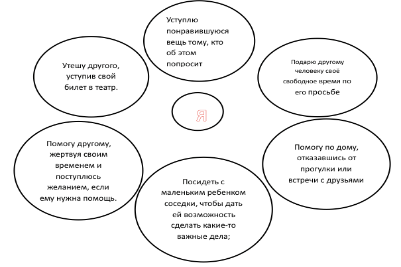 - Какой вывод вы сделали для себя? (Слайд 11)- Толкование слова «бескорыстие» мы найдем в словаре Владимира Ивановича Даля. Бескорыстие:-отсутствие корысти, сребролюбия, жадности к имуществу,-желания скоплять богатства, приобретать неправо;-нежелание пользоваться чем-либо в ущерб, обиду или убыток другим; -нежелание наград и возмездий за добрые дела. Бескорыстен тот, кто думает о других более, чем о себе. Работа по рядам. Предлагаются 3 ситуации для обсуждения. (Слайд 12) А теперь давайте поупражняемся в бескорыстном поведении. Карточка № 4. Рассмотрим ситуации и попробуем дать советы героям этих ситуаций.                                                 1. Представьте себе, мальчик сегодня убрал всю квартиру, помыл посуду, думая, что придут мама и папа, порадуются и похвалят его. Но когда мама пришла, она была такая уставшая, что ничего не сказала. Мальчик обиделся на родителей.   Ваш совет мальчику.2. Вася выбрал в друзья Игоря, потому что у Игоря богатые родители. Он часто приходит к нему домой, чтобы поиграть в игры, вкусно покушать, выпросить что-нибудь в подарок. Какой совет вы бы дали Игорю? А Васе?3. Маша хочет подружиться со своей одноклассницей Олей, потому что она отличница. Маша надеется, что Оля будет помогать ей в выполнении домашней работы и подсказывать на уроке. Будет ли такая дружба бескорыстной? Почему?Рассмотрение ситуации «Жизненный урок».     Рассмотрим ситуацию. Когда человек рождается, его душа чистая. как этот белый лист бумаги, который я держу в руках. Я попрошу вас вспомнить ситуации, как вы могли обидеть маму, папу или другого близкого вам человека. Подумайте, какие плохие действия или высказывания вы могли бы совершали в их адрес. Каждый раз при озвучивании вами плохого поступка, я буду загибать бумагу, пока не согну ее до конца.-Посмотрите теперь на бумагу, изменилась ли она? Такая ли она была? Что в ней изменилось и почему? Можем ли мы что-то изменить, чтобы вернуть ей первоначальный вид? Давайте попробуем сказать что-то хорошее, как нужно поступать с близкими, а я тем временем буду разглаживать те «шрамы», которые мы оставили. -Ребята, а сейчас посмотрите на лист бумаги, остался ли он таким же, каким был изначально? Вывод: боль остается в душе надолго и никакие комплименты не могут её разгладить, поэтому не обижайте окружающих.Просмотр фрагмента мультфильма. (Слайд 13)В завершении нашей беседы я приготовила вам фрагмент поучительного мультфильма.-Чему он учит?Предлагает индивидуальную работу с карточкой № 3.-Чтобы победить «дракона» нам нужно много трудиться над собой и сейчас я предлагаю вам поработать с карточкой № 3. В центре ромашки напишите свое имя и соедините середину цветка с лепестками, на которых высказывания подходят к вам. (Слайд 10)- Какой вывод вы сделали для себя? (Слайд 11)- Толкование слова «бескорыстие» мы найдем в словаре Владимира Ивановича Даля. Бескорыстие:-отсутствие корысти, сребролюбия, жадности к имуществу,-желания скоплять богатства, приобретать неправо;-нежелание пользоваться чем-либо в ущерб, обиду или убыток другим; -нежелание наград и возмездий за добрые дела. Бескорыстен тот, кто думает о других более, чем о себе. Работа по рядам. Предлагаются 3 ситуации для обсуждения. (Слайд 12) А теперь давайте поупражняемся в бескорыстном поведении. Карточка № 4. Рассмотрим ситуации и попробуем дать советы героям этих ситуаций.                                                 1. Представьте себе, мальчик сегодня убрал всю квартиру, помыл посуду, думая, что придут мама и папа, порадуются и похвалят его. Но когда мама пришла, она была такая уставшая, что ничего не сказала. Мальчик обиделся на родителей.   Ваш совет мальчику.2. Вася выбрал в друзья Игоря, потому что у Игоря богатые родители. Он часто приходит к нему домой, чтобы поиграть в игры, вкусно покушать, выпросить что-нибудь в подарок. Какой совет вы бы дали Игорю? А Васе?3. Маша хочет подружиться со своей одноклассницей Олей, потому что она отличница. Маша надеется, что Оля будет помогать ей в выполнении домашней работы и подсказывать на уроке. Будет ли такая дружба бескорыстной? Почему?Рассмотрение ситуации «Жизненный урок».     Рассмотрим ситуацию. Когда человек рождается, его душа чистая. как этот белый лист бумаги, который я держу в руках. Я попрошу вас вспомнить ситуации, как вы могли обидеть маму, папу или другого близкого вам человека. Подумайте, какие плохие действия или высказывания вы могли бы совершали в их адрес. Каждый раз при озвучивании вами плохого поступка, я буду загибать бумагу, пока не согну ее до конца.-Посмотрите теперь на бумагу, изменилась ли она? Такая ли она была? Что в ней изменилось и почему? Можем ли мы что-то изменить, чтобы вернуть ей первоначальный вид? Давайте попробуем сказать что-то хорошее, как нужно поступать с близкими, а я тем временем буду разглаживать те «шрамы», которые мы оставили. -Ребята, а сейчас посмотрите на лист бумаги, остался ли он таким же, каким был изначально? Вывод: боль остается в душе надолго и никакие комплименты не могут её разгладить, поэтому не обижайте окружающих.Просмотр фрагмента мультфильма. (Слайд 13)В завершении нашей беседы я приготовила вам фрагмент поучительного мультфильма.-Чему он учит?Выполняют работу по карточке, выборочно зачитывают полученные результаты.Высказывают мнения.(Все эти действия говорят о бескорыстном отношении к людям)Читают текст на карточке № 4, анализируют.Ведут диалог, аргументируют ответ, отвечают на вопросы.Предположения детей.(От обидных слов она вся сжалась).(Нет)Дети говорят добрые слова, учитель постепенно распрямляет бумагу. Высказывают мнения.Выполняют работу по карточке, выборочно зачитывают полученные результаты.Высказывают мнения.(Все эти действия говорят о бескорыстном отношении к людям)Читают текст на карточке № 4, анализируют.Ведут диалог, аргументируют ответ, отвечают на вопросы.Предположения детей.(От обидных слов она вся сжалась).(Нет)Дети говорят добрые слова, учитель постепенно распрямляет бумагу. Высказывают мнения.Подведение итоговПодведение итоговПодведение итоговПодведение итоговПредлагает подвести итог урока, ответив на вопросы.-Что значит достойно жить среди людей? Насколько вам трудно быть бескорыстными? Почему важно, чтобы в семье воспитывалось достойное отношение к людям?   (Слайд 14)- Все хорошее и плохое закладывается человеку с детства. Все нормы, правила поведения человек получаете от родителей, бабушек и дедушек. На их примерах человек учится, перенимает опыт, модель поведения и отношения к окружающим. Нужно помнить, что воспитание достойного человека идет прежде всего из семьи. И это является важной семейной ценностью. Давайте же будем жить достойно! Что бы вы ни делали, к чему бы вы ни стремились, помните, что вокруг вас находятся люди. Вы должны думать не только о себе, но и о них. Сделайте что-нибудь хорошее для них. Сделайте обязательно. И люди, почувствовав, что не все еще в жизни плохо, отнесутся по-хорошему к кому-то еще. Мир от этого будет лучше. Люди, населяющие нашу планету, способны сделать ее уютным и родным домом.Предлагает подвести итог урока, ответив на вопросы.-Что значит достойно жить среди людей? Насколько вам трудно быть бескорыстными? Почему важно, чтобы в семье воспитывалось достойное отношение к людям?   (Слайд 14)- Все хорошее и плохое закладывается человеку с детства. Все нормы, правила поведения человек получаете от родителей, бабушек и дедушек. На их примерах человек учится, перенимает опыт, модель поведения и отношения к окружающим. Нужно помнить, что воспитание достойного человека идет прежде всего из семьи. И это является важной семейной ценностью. Давайте же будем жить достойно! Что бы вы ни делали, к чему бы вы ни стремились, помните, что вокруг вас находятся люди. Вы должны думать не только о себе, но и о них. Сделайте что-нибудь хорошее для них. Сделайте обязательно. И люди, почувствовав, что не все еще в жизни плохо, отнесутся по-хорошему к кому-то еще. Мир от этого будет лучше. Люди, населяющие нашу планету, способны сделать ее уютным и родным домом.Соотносят полученный результат с поставленной целью.Анализируют, делают выводы. Соотносят полученный результат с поставленной целью.Анализируют, делают выводы. РефлексияРефлексияРефлексияРефлексияСпособствует организации рефлексии.- У вас на партах лежит листочек с домиком. Напишите в домике, какие качествам вы хотели бы в себе развить, чтобы научиться достойно жить среди людей. Рядом с домиком изображено солнышко. Оцените свою работу на уроке. Если тема понятна, нарисуйте много лучиков солнышку, если не очень понятна два-три лучика, не понятна -оставьте без лучиков. Свои подписанные работы нужно будет сдать после окончания урока.Предлагает подготовить домашнее задание на выбор: (Слайд 15)1. Создай копилку лучшего в себе. С этой целью продолжи следующие предложения: Лучшим я в себе считаю… Моя душа стремится к добру, а это для меня… Мой разум мне велит следовать…2. Нарисуй и опиши, как ты представляешь себе достойного человека.3. Напиши мини-сочинение на тему «Пути победы над своим внутренним «драконом»». (Слайд 16)Способствует организации рефлексии.- У вас на партах лежит листочек с домиком. Напишите в домике, какие качествам вы хотели бы в себе развить, чтобы научиться достойно жить среди людей. Рядом с домиком изображено солнышко. Оцените свою работу на уроке. Если тема понятна, нарисуйте много лучиков солнышку, если не очень понятна два-три лучика, не понятна -оставьте без лучиков. Свои подписанные работы нужно будет сдать после окончания урока.Предлагает подготовить домашнее задание на выбор: (Слайд 15)1. Создай копилку лучшего в себе. С этой целью продолжи следующие предложения: Лучшим я в себе считаю… Моя душа стремится к добру, а это для меня… Мой разум мне велит следовать…2. Нарисуй и опиши, как ты представляешь себе достойного человека.3. Напиши мини-сочинение на тему «Пути победы над своим внутренним «драконом»». (Слайд 16)Оценивают результат своей деятельности, записывают домашнее задание.Открывают учебник на с. 109.Оценивают результат своей деятельности, записывают домашнее задание.Открывают учебник на с. 109.